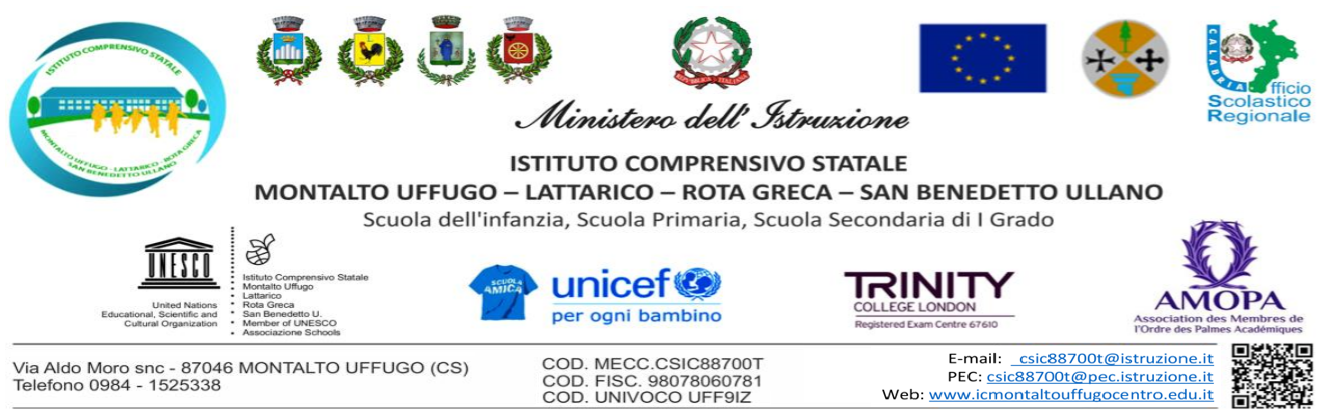           MANIFESTAZIONE D’INTERESSE – PIANO SCUOLA ESTATE 2021.UN PONTE PER IL NUOVO INIZIO.(è necessaria la firma di entrambi i genitori)I sottoscritti (nome e cognome): __________________________________________ Codice Fiscale ____________________________________nato a _____________________________________________________________________Prov. (_______), il ____/____/________  residente a ______________________________________Prov. (_______), in Via _________________________________________   (nome e cognome): __________________________________________ Codice Fiscale ____________________________________nato a _____________________________________________________________________Prov. (_______), il ____/____/________  residente a ______________________________________Prov. (_______), in Via _________________________________________in qualità di genitori che esercitano la potestà sul minore ____________________________________________________________con riferimento all’Avviso: Manifestazione d’Interesse – Piano Estate 2020/21con la presenteMANIFESTANO L’INTERESSEalla partecipazione del proprio/a_  figlio/a ______________________________________frequentante la classe_____sez.____ della Scuola _______________________ Plesso  di ________________________________________ alle seguenti attività:Competenze digitali Aggregazione e socialitàSportAttività laboratoriali_________________, li ________________                                                                                           Firma                                                                                                                                                                                                                                                                  _______________________________